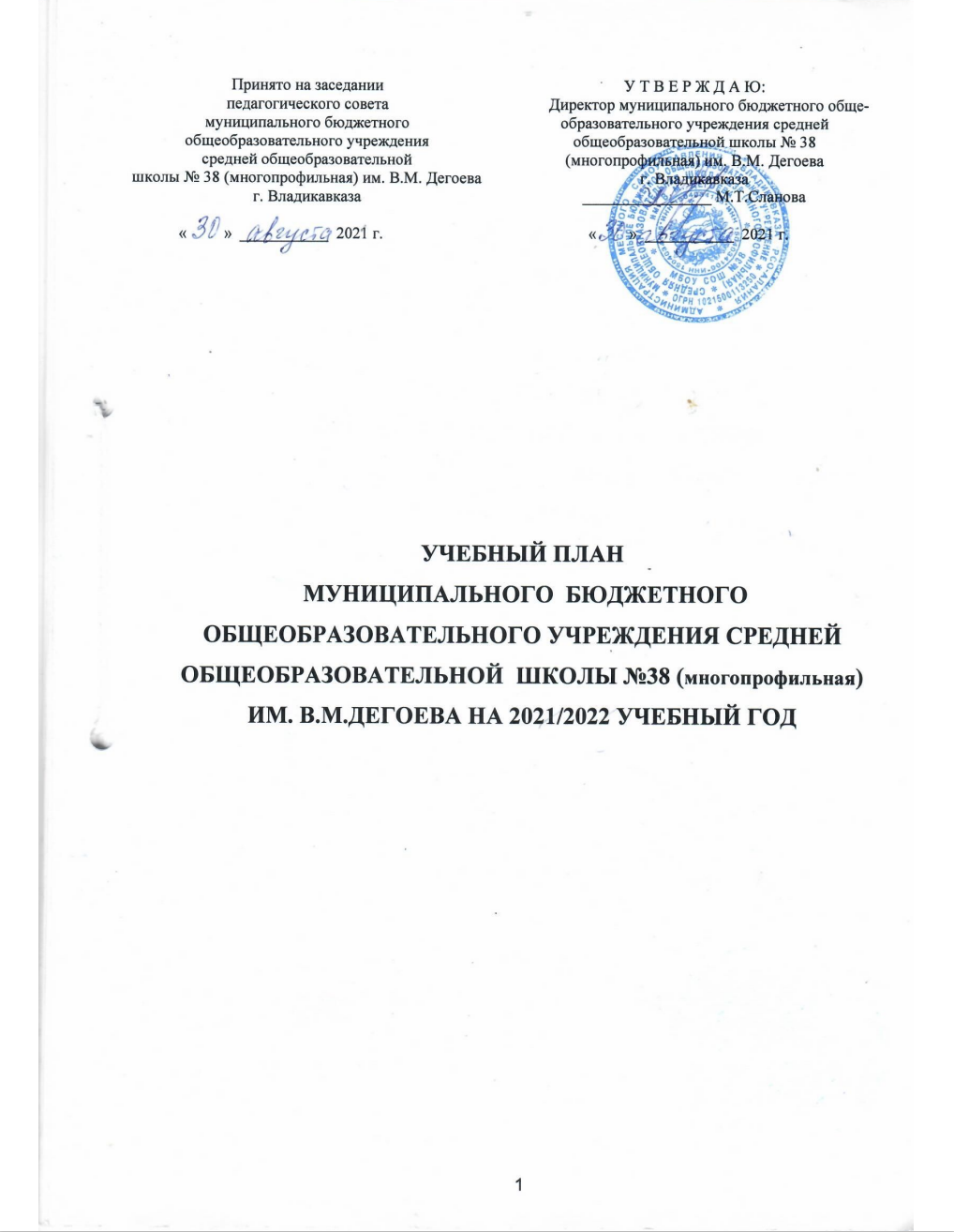 УЧЕБНЫЙ ПЛАННАЧАЛЬНОГО ОБЩЕГО ОБРАЗОВАНИЯМБОУ  СОШ №38 (многопрофильная)им. В.М. Дегоеваг. ВладикавказПояснительная запискак учебному плану начального общего образованияМБОУ СОШ №38 (многопрофильная) им. В.М. Дегоевана 2021-2022 учебный год1.1.   Учебный планУчебный план-документ, который определяет перечень, трудоемкость, последовательность и  распределение по периодам обучения учебных предметов, курсов, дисциплин (модулей), практики, иных видов учебной деятельности и формы промежуточной аттестации обучающихся.Учебный план является частью основной образовательной программы начального общего образования МБОУ  СОШ №38 (многопрофильная)   им. В.М. Дегоева.1.2.   Нормативная базаУчебный план МБОУ  СОШ №38 (многопрофильная)  им. В.М. Дегоева  г. Владикавказ, реализующего основную общеобразовательную программу начального общего образования, формируется в соответствии с нормативными документами (приложение)Учебный  план обеспечивает выполнение гигиенических требований к режиму образовательного процесса, установленных Сан-ПиН 2.4.2.2821-10 «Санитарно-эпидемиологические требования к условиям и организации обучения в общеобразовательных учреждениях», утвержденных постановлением  Главного государственного санитарного врача Российской Федерации от 29.12.2010 №189 (далееСанПиН24.22821-10),  и   предусматривает 4-летний    нормативный срок освоения образовательной   программы  начального  общего образования для 1–4-х  классов.1.3.   Организация учебного процесса Организация  образовательного процесса  регламентируется годовым календарным учебным графиком.Продолжительность учебного года:- в 1 классах- 33учебные недели;- во 2-4классах - 35учебных недель;Учебный год начинается 4 сентября 2021 года.Учебный год делится на четверти, являющиеся периодами, по итогам которых во 2-4-х классах выставляются отметки за текущее освоение общеобразовательных программ.Продолжительность урока во 2-4 классах составляет 40 минут.Продолжительность перемен между уроками составляет от 10 до 15 минут. Расписание уроков составляется отдельно для обязательных занятий  и внеурочной деятельности. Занятия внеурочной деятельности проводятся с перерывом 40 минут (динамическая пауза) после последнего урока.Начало занятий в 08 часов 30минут. Расписание звонков в начальной школе:1 смена                                          08.30 – 09.10                            09.20 – 10.00                            10.15 – 10.55                            11.150 – 11.50                           12.00– 12.40                            12.50 – 13.30                             Продолжительность учебной недели 5 учебных дней.Дополнительные требования при организации обучения в 1классеОбучение в 1-м классе осуществляется соблюдением следующих дополнительных требований:-учебные занятия проводятся по 5-дневной учебной неделе и только в первую смену;-использование "ступенчатого" режима обучения в первом полугодии (в сентябре, октябре – по 3 урока в день по 35 минут каждый, в ноябре – декабре – по 4 урока в день по 35 минут каждый и один раз в неделю пятый урок – физическая культура; январь – май - по 4 урока в день  по 40 минут каждый) и один раз в неделю пятый урок – физическая культура.-обучение проводится без балльного оценивания занятий обучающихся и без домашних заданий;- в середине третьей четверти организуются дополнительные каникулы.Продолжает работу 4 «Г» класс, реализующий полилингвальную (русско-осетинскую) образовательную модель (на основании приказа №444 Министерства образования и науки РСО-А от 03.05.2018 года)1.4.   Особенности учебного плана в соответствии с требованиями  ФГОСНОО (1-4классы)Учебный план начального общего образования составлен на основе варианта 3 примерного учебного плана  Примерной основной образовательной программы начального общего образования, одобренной решением федерального учебно-методического объединения  по общему образованию (протокол от 8 апреля 2015 г. №1/15)Учебный план начального общего образования обеспечивает введение в действие и реализацию требований Стандарта, определяет общий объем нагрузки и максимальный объем аудиторной на-грузки обучающихся, состав и структуру обязательных предметных областей по классам (годам обучения).ФГОСНОО устанавливает не только обязательные учебные предметы, но и обязательные предметные области.Во 2-3 классах  из части формируемой  участниками образовательных отношений  по 1 часу передаются на математику.В 1-4-ых классах реализуется проект «Шахматы».Во всех этих классах шахматы проводятся  за счет 1 часа урока физкультуры.1.5.   Региональная специфика учебного планаРегиональной спецификой учебного плана является изучение предметов:«Родной язык» (2/1ч. в неделю)«Литературное  чтение на родном языке» (1/2ч. в неделю)История Осетии  в 4 кл. – за счет часов окружающего мира 3-4 часа в год.1.6.    Изучение учебного предмета «Основы религиозных культур и светской этики»В учебный  план 4-хклассов включен 1 час в неделю (35 часов в нед.) на изучение учебного предмета «Основы религиозных культур и светской этики» (далее - ОРКСЭ) за счет части, формируемой участниками образовательных отношений.Целью комплексного курса ОРКСЭ является формирование у обучающегося мотиваций к осознанному нравственному поведению, основанному  на знании  и уважении культурных и религиозных традиций многонационального народа России, а также к диалогу  с представителями других культур и мировоззрений. Учебный предмет является  светским.Выбор модуля, изучаемого в рамках учебного предмета ОРКСЭ, осуществляется родителями (законными представителями) обучающихся. Выбор фиксируется протоколами родительских собраний и письменными заявлениями родителей (законных представителей) обучающихся. На основании произведенного выбора формируются учебные группы вне зависимости от количества обучающихся в каждой группе. Возможно формирование учебных групп из обучающихся нескольких классов.1.7.   Деление классов на группыПри проведении учебных занятий по предмету «Иностранный язык (английский)»  (2-4классы) осуществляется деление класса на две группы .При проведении учебных занятий по предмету «Родной язык и литературное чтение на родном языке» (1-4классы) осуществляется деление класса на две группы по степени владения языком.1.8  Требования к объёму домашних заданийСогласно п.10.30.СанПиН 2.4.2.2821-10 домашние задания даются  обучающимся с учётом возможности их выполнения в следующих пределах:•   в 1классе - без домашних заданий;•   во 2-3-х классах - до1,5 астрономических часов;•   в 4-х классах – до 2астрономических часа.1.9.   Формы промежуточной аттестации обучающихсяПромежуточная аттестация–это установление уровня достижения результатов освоения учебных предметов, курсов, дисциплин (модулей), предусмотренных образовательной программой.Промежуточная аттестация проводится, начиная со второго класса. Сроки  проведения  промежуточной  аттестации  устанавливаются календарным учебным графиком школы.Итоги годовой промежуточной аттестации отражаются в  бумажном и электронном журнале в виде отметки по пятибалльной шкале в разделе тех учебных предметов, курсов, дисциплин (модулей) по которым она проводилась. Отметки за промежуточную аттестацию выставляются в  бумажный и электронный журнал в отдельном столбце.Учебный план начального общего образования (недельный) 2021-2022 уч.годУчебный план начального общего образования (годовой)на 2021-2022 учебный годУЧЕБНЫЙ  ПЛАН ОСНОВНОГО ОБЩЕГО ОБРАЗОВАНИЯ
МБОУ СОШ № 38 (многопрофильная)им. В.М. Дегоеваг. Владикавказана 2021-2022 учебный годПояснительная записка к учебному плану основного общего образования МБОУ СОШ №38 (многопрофильная) им. В.М. Дегоеваг. Владикавказа на 2021-2022  учебный год.1.1 Учебный планУчебный план - документ, который определяет перечень, трудоемкость, последовательность и распределение по периодам обучения учебных предметов, курсов, дисциплин (модулей), практики, иных видов учебной деятельности и формы промежуточной аттестации обучающихся.Учебный план является частью основной образовательной программы основного общего образования .1.2. Нормативная базаУчебный план МБОУ СОШ №38 (многопрофильная) им. В.М. Дегоева  г. Владикавказа, реализующего основную образовательную программу основного общего образования, формируется в соответствии с нормативными документами (приложение)1.3.Организация образовательного процесса   регламентируется годовым календарным учебным графиком.Продолжительность учебного года:В  5-9 классах - 35 учебных недель (не включая летний экзаменационный период в 9-х классах).Учебный год начинается 4 сентября 2021 года.Учебный год делится на четверти, являющиеся периодами, по итогам которых в 5-9-х классах выставляются отметки за текущее освоение общеобразовательных программ.Продолжительность урока в 5-9-х классах составляет 40 минут. Расписание уроков составляется отдельно для обязательных занятий и внеурочной деятельности. Занятия внеурочной деятельности проводятся с перерывом 40 минут (динамическая пауза) после последнего урока.Начало занятий в 08 часов 30 минут. Обучение осуществляется в одну  смену.Расписание звонков в основной школе:8.30 – 9.109.20 -  10.0010.15-10.5511.10-11.5012.00– 12.4012.50 – 13.3013.40– 14.201.4. Продолжительность учебной неделиКоличество часов, отведенных на освоение обучающимися учебного плана основного общего образования  не превышает величину недельной образовательной нагрузки.Продолжительность учебной недели: 6 учебных  дней в 5-9-х классах.Образовательная недельная нагрузка равномерно распределена в течение учебной недели.Особенности учебного планаУчебный план  МБОУ СОШ №38 (многопрофильная) им. В.М. Дегоева г. Владикавказа в 5-9 классах   составлен в соответствии с требованиями ФГОС основного общего образования:- для 5-9кл. на основе варианта 4 примерного учебного плана  Примерной основной образовательной программы основного общего образования, одобренной решением федерального учебно-методического объединения по общему образованию (протокол от 8 апреля 2015 г. №1/15), в обновленной редакции от 4.02.2020г.Из части формируемой участниками образовательных отношений:в 5 бвг кл. –  1 ч передается на математику, 1ч на ОДНКР.в  6 кл. – 1 ч передается на математику.в 7 кл. – 1 ч на финансовую грамотность, 1 ч на математику.в 8 кл. –1 ч передается – на математикуВ 9 кл.  –1 ч на элективные курсы.Изучение учебного предмета «Технология» призвано обеспечивать активное использование знаний, полученных при изучении других учебных предметов; формирование и развитие умений выполнения учебно-исследовательской и проектной деятельности; формирование представлений о социальных и этических аспектах научно-технического прогресса. В 8 кл. 1 ч технологии передается на изучение черчения. 1.5. Региональная специфика учебного планаРегиональной спецификой учебного плана является изучение учебных предметов «Родной язык» (2 /1ч. в неделю) и «Родная литература» (1/2 ч. в неделю) в 5-9кл.Деление классов на группыВ целях реализации основных общеобразовательных программ в соответствии с основной образовательной программой основного общего образования МБОУ СОШ №38 (многопрофильная) им. В.М. Дегоева г. Владикавказа    осуществляется деление классов на две группы при проведении учебных занятий элективных курсов 9 кл.,  по «Иностранному языку» (в 5-9-х классах), по «Информатике и ИКТ» (в 7-9-х классах ), по предмету «Технология» в 5-7-х классах (по гендерному принципу),  в 8-9-х кл., а также  по родному языку и родной литературе в 5-9 классах по степени владения языкомТребования к объёму домашних заданийСогласно п.10.30. СанПиН 2.4.2.2821-10 домашние задания даются обучающимся с учётом возможности их выполнения в следующих пределах:в 5-х классах - 2 ч.,в 6 -8 -х классах - 2,5 ч.,в 9-х классах - до 3,5 ч.1.6. Промежуточная аттестация–это установление уровня достижения результатов освоения учебных предметов, курсов, дисциплин (модулей), предусмотренных образовательной программой.Сроки  проведения  промежуточной  аттестации   устанавливаются календарным учебным графиком школы.Итоги годовой промежуточной аттестации отражаются в бумажном и электронном журнале в виде отметки по пятибалльной шкале в разделе тех учебных предметов, курсов, дисциплин (модулей) по которым она проводилась. Отметки за промежуточную аттестацию выставляются в бумажный и электронный журнал в отдельном столбце.Учебный план основного общего образования (недельный) 2021-2022уч. годЧасть, формируемая участниками образовательных отношенийГеография Осетии в 8-9 классах изучается интегрировано  с географией, В курсе История России на изучение Истории Осетии в 6-10классах рекомендуется выделять 4-6часов учебного времени, Темы по региональной истории изучаются после прохождения соответствующих или хронологически близких учебных тем федерального курса Истории России, ТКО изучается интегрировано после изучения соответствующих или  хронологически близких тем курсов русской и осетинской литературы, музыки и ИЗО, физкультуры.Учебный план основного общего образования (годовой) на 2021-2022учебный годЧасть, формируемая участниками образовательных отношенийВ 9-х классах работа в предпрофильных группах ,в группах элективных курсов ведется с целью подготовки к ГИА .УЧЕБНЫЙ ПЛАН СРЕДНЕГО
ОБЩЕГО ОБРАЗОВАНИЯ
МБОУ  СОШ №38 (многопрофильная)им. В.М. Дегоева г. Владикавказана 2021-2022 учебный годПояснительная запискак учебному плану среднего общего образованияМБОУ СОШ №38 им. В.М. Дегоева (многопрофильная)г. Владикавказа  на 2021-2022 учебный год1.1 Учебный планУчебный план - документ, который определяет перечень, трудоемкость, последовательность и распределение по периодам обучения учебных предметов, курсов, дисциплин (модулей), практики, иных видов учебной деятельности и формы промежуточной аттестации обучающихся.Учебный план является частью основной образовательной программы среднего общего образования Нормативная базаУчебный план МБОУ СОШ №38 г. Владикавказа им. В.М. Дегоева (многопрофильная), реализующего основную образовательную программу среднего общего образования, формируется в соответствии с нормативными документами (приложение).1.3.Организация учебного процесса в МБОУ СОШ №38 г. Владикавказа им. В.М. Дегоева (многопрофильная)Организация образовательного процесса  регламентируется годовым календарным учебным графиком. Продолжительность учебного года:В 10-х классах – 35 учебных недель.В 11-х классах - 34 учебные недели (не включая летний экзаменационный период в 11 -х классах).Учебный год начинается 4 сентября 2021  года.Учебный год делится на полугодия, являющиеся периодами, по итогам которых в 10-11-х классах выставляются отметки за текущее освоение общеобразовательных программ.Продолжительность урока в 10-11-х классах составляет 40 минут. Запрещается проведение «нулевых» уроков.Начало занятий в 8 часов 30 минут. Обучение осуществляется в первую смену.Расписание звонков в старшей  школе: 1 смена08.30 – 09.1009.20 – 10.0010.15 – 10.5511.10 – 11.5012.00 – 12.4012.50 – 13.3013.40– 14.20Продолжительность учебной неделиКоличество часов, отведенных на освоение обучающимися учебного плана среднего общего образования  не превышает величину недельной образовательной нагрузки.Продолжительность учебной недели- 6 учебных дней.Элективные  группы  работают после уроков с  понедельника по пятницу.Обязательная нагрузка обучающихся в 10, 11 классах не превышает максимального объема аудиторной нагрузки. Количество часов, определенное на каждый учебный предмет в учебном    плане соответствует государственным образовательным программам и  гарантирует их качественное усвоение.Деление классов на группы         В целях реализации основных общеобразовательных программ в соответствии с образовательной программой среднего общего образования в  МБОУ СОШ №38 г. Владикавказа им. В.М. Дегоева (многопрофильная)  осуществляется деление классов на две группы при проведении учебных занятий элективных и профильных предметов, при проведении занятий по «Иностранному языку, по «Информатике и ИКТ» - при наполняемости 25 человек и более, по «Физической культуре» по гендерному признаку , родной литературе по степени владения языком.Требования к объёму домашних заданийВ соответствии с требованиями п.10.30. СанПиН 2.4.2.2821-10 домашние задания даются обучающимся с учётом возможности их выполнения в следующих пределах: - в 10-11-х классах - до 3,5 астрономических часов. Промежуточная аттестация–это установление уровня достижения результатов освоения учебных предметов, курсов, дисциплин(модулей), предусмотренных образовательной программой.Сроки  проведения  промежуточной  аттестации   устанавливаются календарным учебным графиком школы.Итоги годовой промежуточной аттестации отражаются в бумажном и электронном журнале в виде отметки по пятибалльной шкале в разделе тех учебных предметов, курсов, дисциплин (модулей) по которым она проводилась. Отметки за промежуточную аттестацию выставляются в бумажный и электронный журнал в отдельном столбце.Учебный план среднего общего образования 10-11кл составлен в соответствии с требованиями ФГОС среднего общего образования на основе Примерной основной образовательной программы среднего общего образования, одобренной решением федерального учебно-методического объединения по общему образованию (протокол от 28.06.2016 г. №2/16-3).Универсальный профиль позволяет ограничиться базовым уровнем изучения  учебных предметов, однако ученик также может выбрать учебные предметы на углубленном уровне.Учебный план 10 -11кл дополняется индивидуальным проектом.Индивидуальный проект выполняется самостоятельно под руководством учителя в течение одного года, или двух лет в рамках учебного времени, специально отведенного учебным планом.В предметной области «Родной язык и родная литература» выбираем  родной язык-1час и родную литературу -2часа. В 10-11 классах учебный предмет «Обществознание» включает интегрированный раздел «Право», который изучается в составе данного предмета.Экономика изучается как самостоятельный учебный предметВ 10 классе вводится курс «Семьеведение» в рамках классных часов.По выбору обучающихся формируются профильные группы, группы элективных курсов, т.е. путем анкетирования выясняем профессиональные намерения обучающихся, определяем, кто какие предметы выбирает.(из компонента образовательного учреждения)Занятия в этих группах ведутся с целью подготовки к ЕГЭ.В 11 кл. вводится вводится:  «Основы предпринимательской деятельности» - 1часАстрономия- 1часРусский язык- 1часХимия - 1часИстория Осетии- 1час Учебный план (годовой и недельный)для 10-11классов МБОУ СОШ №38 (многопрофильная) им. В.М. Дегоева на 2021-2022уч годТКО ведется интегрировано с осетинской литературой в 10-11кл.Предметные областиУчебные предметыКлассыКоличество часов в неделюКоличество часов в неделюКоличество часов в неделюВсего20Предметные областиУчебные предметыКлассы1 а б в г д 2а б в г д3 а б в г д4а б в гдВсего20Обязательная частьРусский язык и литературное чтениеРусский язык455519Русский язык и литературное чтениеЛитературное чтение233311Родной язык и литературное чтение на родном языкеРодной язык (осет.) 2/12/12/12/18/4Родной язык и литературное чтение на родном языке литературное чтение на родном (осет.) языке1/21/21/21/24/8Иностранный язык Иностранный язык -2226Математика и информатикаМатематика444416Обществознание  и естествознаниеОкружающий мир22228ИскусствоМузыка 11114ИскусствоИзобразительное искусство11114Технология Технология 11114Физическая культураФизическая культура22228ИтогоИтого2024242492Часть, формируемая участниками образовательных отношенийЧасть, формируемая участниками образовательных отношенийЧасть, формируемая участниками образовательных отношенийЧасть, формируемая участниками образовательных отношенийЧасть, формируемая участниками образовательных отношенийЧасть, формируемая участниками образовательных отношенийЧасть, формируемая участниками образовательных отношенийМатематика и информатикаматематика112ОРКСЭОРКСЭ11ШахматыШахматы 11114ИТОГО12227Максимально недельная допустимая нагрузкаМаксимально недельная допустимая нагрузка2126262699Предметные областиУчебные предметыКлассыКоличество часов в годуКоличество часов в годуКоличество часов в годуКоличество часов в годуКоличество часов в годуВсего20Предметные областиУчебные предметыКлассы1 а б в г д 2а б в г д3 а б в г д3 а б в г д4а б в гд4а б в гдВсего20Обязательная частьРусский язык и литературное чтениеРусский язык132175175175175657657Русский язык и литературное чтениеЛитературное чтение66105105105105381381Родной язык и литературное чтение на родном языкеРодной язык 66/3370/3570/3570/3570/35276/138276/138Родной язык и литературное чтение на родном языкеЛитературное чтение на родном языке33/6635/7035/7035/7035/70138/276138/276Иностранный язык Иностранный язык 70707070210210Математика и информатикаМатематика132140140140140552552Обществознание  и естествознаниеОкружающий мир6670707070276276ИскусствоМузыка 3335353535138138ИскусствоИзобразительное искусство3335353535138138Технология Технология 3335353535138138Физическая культураФизическая культура6670707070276276Итого66084084084084031803180Часть, формируемая участниками образовательных отношенийЧасть, формируемая участниками образовательных отношенийЧасть, формируемая участниками образовательных отношенийЧасть, формируемая участниками образовательных отношенийЧасть, формируемая участниками образовательных отношенийЧасть, формируемая участниками образовательных отношенийЧасть, формируемая участниками образовательных отношенийМатематика и информатикаматематика3535357070ОРКСЭОРКСЭ353535ШахматыШахматы 3335353535138138Максимально допустимая недельная нормаМаксимально допустимая недельная норма69391091091091034233423Предметные областиУчебные предметыКлассыКоличество часов в неделю Количество часов в неделю Количество часов в неделю Количество часов в неделю Количество часов в неделю Всего25Предметные областиУчебные предметыКлассыФГОСФГОСФГОСФГОСФГОСВсего25Предметные областиУчебные предметыКлассы5  б в г  6а б в г д7 а б в г д8а б в г де9а б в г д Всего25Обязательная частьРусский язык и литератураРусский язык5643321Русский язык и литератураЛитература3322313Родной язык и родная литератураРодной язык 2/12/12/12/12/110/5Родной язык и родная литератураРодная литература1/21/21/21/21/25/10Иностранный языкИностранный язык 3333315Математика и информатикаМатематика5510Математика и информатикаАлгебра 3339Математика и информатикаГеометрия 2226Математика и информатикаИнформатика 1113Общественно-научные предметыИстория РоссииВсеобщая история2222210Общественно-научные предметыОбществознание11114Общественно-научные предметыГеография112228Естественно-научные предметыФизика 2237Естественно-научные предметыХимия 224Естественно-научные предметыБиология 111227ИскуссвоМузыка 11114ИскуссвоИзобразительное искусство1113Технология Технология 222118Физическая культура и Основы безопасности жизнедеятельностиОсновы безопасности жизнедеятельности112Физическая культура и Основы безопасности жизнедеятельностиФизическая культура3333315ИтогоИтого3032333435164МатематикаинформатикаМатематикаалгебра11114ОДНКРОДНКР11Фин. Грам.11Черчение11Элективные курсы11ИТОГО212218Максимально допустимая недельная нагрузкаМаксимально допустимая недельная нагрузка3233353636172Предметные областиУчебные предметыКлассыКоличество часов в годуКоличество часов в годуКоличество часов в годуКоличество часов в годуКоличество часов в годуКоличество часов в годуКоличество часов в годуВсего25Предметные областиУчебные предметыКлассыФГОСФГОСФГОСФГОСФГОСФГОСВсего25Предметные областиУчебные предметыКлассы5  б в г5  б в г6а б в г д6а б в г д7а б в г д8а б в г де9а б в г д Всего25Обязательная частьРусский язык и литератураРусский язык175210210140140105105735Русский язык и литератураЛитература105105105707070105455Родной язык  иРодная литератураРодной язык  70/3570/3570/3570/3570/3570/3570/35350/175Родной язык  иРодная литератураРодная литература35/7035/7035/7035/7035/7035/7035/70175/350Иностранный языкИностранный язык 105105105105105105105525Математика и информатикаМатематика175175175350Математика и информатикаАлгебра 105105105105315Математика и информатикаГеометрия 70707070210Математика и информатикаИнформатика 35353535105Общественно-научные предметыИстория РоссииВсеобщая история70707070707070350Общественно-научные предметыОбществознание353535353535140Общественно-научные предметыГеография35353570707070280Естественно-научные предметыФизика 707070105245Естественно-научные предметыХимия 7070140Естественно-научные предметыБиология 35353535357070245ИскусствоМузыка 353535353535140ИскусствоИзобразительное искусство3535353535105Технология Технология 70707070703535280Физическая культура и Основы безопасности жизнедеятельностиОсновы безопасности жизнедеятельности353570Физическая культура и Основы безопасности жизнедеятельностиФизическая культура105105105105105105105525ИтогоИтого10501120112011551155119012255740МатематикаинформатикаМатематика35353535140ОДНКРОДНКР3535Фин. Грам.3535Черчение3535Элективные курсы3535ИТОГО7035707035280Максимально допустимая годовая нагрузкаМаксимально допустимая годовая нагрузка112011551252126012606020Предметные областиУчебные предметыКоличество годовых (недельных) учебных часовКоличество годовых (недельных) учебных часовПредметные областиФЕДЕРАЛЬНЫЙ КОМПОНЕНТФЕДЕРАЛЬНЫЙ КОМПОНЕНТФЕДЕРАЛЬНЫЙ КОМПОНЕНТПредметные областиФГОС10 а б в  г 11а б вРусский язык и литератураРусский язык35 (1)34(1)Русский язык и литератураЛитература105 (3)102(3)Родной язык и родная литератураРодной язык (осет)35(1)34(1)Родной язык и родная литератураРодная литература70(2)68(2)Иностранный языкИностранный язык (английский)105 (3)102(3)Математика и информатикаМатематика175 (5)170(5)Математика и информатикаИнформатика35 (1)34(1)Общественные наукиИстория70 (2)68(2)Общественные наукиОбществознание (вкл.право)70 (2)68(2)Общественные наукиЭкономика35 (1)Общественные наукиГеография70 (2)Естественные науки Физика70 (2)68(2)Естественные науки Астрономия34(1)Естественные науки Химия35 (1)34(1)Естественные науки Биология35 (1)34(1)Физическая культура и ОБЖФизическая культура105 (3)102(3)Физическая культура и ОБЖОБЖ35 (1)34(1)Индивидуальный проектИндивидуальный проект35(1)34(1)ИтогоИтого1120 (32)1020(30) Часть,  формируемая участниками образовательных отношений Часть,  формируемая участниками образовательных отношений Часть,  формируемая участниками образовательных отношений Часть,  формируемая участниками образовательных отношенийКурсы по выборуРусский язык34(1)Курсы по выборуИстория Осетии34(1)Курсы по выборуХимия35(1)34(1)Курсы по выборуОПД34(1)Элективные курсы, профильные группы140(4)102(3)ИТОГО:ИТОГО:175(5)238(7)Предельно допустимая аудиторная учебная нагрузка при 6-дневной учебной неделе1295 (37)1258 (37)